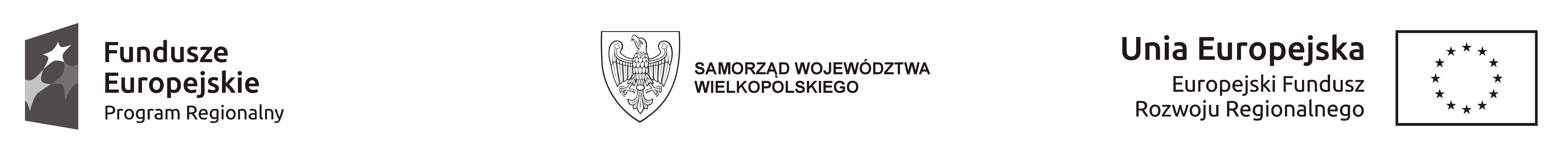 Załącznik nr 5Oświadczenie – dotyczy części…………WYKAZ USŁUGw zakresie niezbędnym do wykazania spełniania warunku zdolności technicznej i zawodowej w okresie ostatnich trzech lat  przed upływem terminu składania ofert, a jeżeli okres prowadzenia działalności jest krótszy – w tym okresie.oraz załączam dowody potwierdzające, że usługi zostały należycie wykonane.data ................................................                             …………………………………………..                                                                                                                           							pieczęć i podpis osoby/ób uprawnionej/ych                                                                                           do reprezentowania WykonawcyLp.Nazwa i adres Zamawiającego, na rzecz którego realizowane było zamówieniePrzedmiot zamówieniaWartość  brutto nadzorowanych robót z branży…………Termin wykonaniaTermin wykonaniaLp.Nazwa i adres Zamawiającego, na rzecz którego realizowane było zamówieniePrzedmiot zamówieniaWartość  brutto nadzorowanych robót z branży…………Rozpoczęciedata, m-c, rokZakończeniedata, m-c, rok